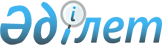 О назначении на должности и освобождении от должностей председателей и судей местных судов Республики КазахстанУказ Президента Республики Казахстан от 4 июня 2007 года N 341



      В соответствии с пунктом 2 
 статьи 82 
 Конституции Республики Казахстан, пунктами 3, 6, 7 
 статьи 31 
, подпунктами 1), 1-1) пункта 1, пунктом 2, подпунктом 2) пункта 4 и пунктом 5 
 статьи 34 
 Конституционного закона Республики Казахстан от 25 декабря 2000 года "О судебной системе и статусе судей Республики Казахстан" 

ПОСТАНОВЛЯЮ:







      1. Назначить на должность председателя:


по Акмолинской области:


Аккольского районного суда     

Иманкулова Ербола Сериковича




                               с освобождением от должности



                               председателя Шортандинского



                               районного суда этой же области;

Атбасарского районного суда    

Ахметова Жумабая Блялевича;


Жаксынского районного суда     

Бимендина Медета Амантаевича




                            

с освобождением от должности судьи



                               Атбасарского районного суда этой же



                               области;

Егиндыкольского районного      

Абдикерова Болата Калиякпаровича




суда                           с освобождением от должности



                               председателя Сандыктауского



                               районного суда этой же области;

районного суда N 2             

Аменова Саганая Калиолловича




Жаксынского района             с освобождением от должности



                               председателя Егиндыкольского



                               районного суда этой же области;

специализированного            

Ескендирова Асана Кайрулловича;




межрайонного



экономического суда

Шортандинского районного       

Мукашева Сабыра Зейнуллиновича




суда                           с освобождением от должности



                               председателя Аккольского районного



                               суда этой же области;


по Актюбинской области:


районного суда N 2             

Кунаеву Жаркынай Амангельдиевну;




Мугалжарского района

суда N 2 города Актобе         

Курганбекова Турсуна Мырзалиевича




                               с освобождением от должности



                               председателя коллегии по уголовным



                               делам Актюбинского областного суда;

Шалкарского районного суда     

Садыкова Жалгаса Санкибайулы;



по Атырауской области:


Индерского районного суда      

Ибрагимова Галымжана Тулендиевича;


Махамбетского районного суда   

Ташимова Жумагали Харифуллаевича




                               с освобождением от должности



                               председателя Сырымского районного



                               суда Западно-Казахстанской области;


по Восточно-Казахстанской области:


районного суда N 2             

Халмурзаева Мурата Мауленовича;




Катон-Карагайского района

Семипалатинского городского    

Жунусбекова Аскарбека Жунусбекулы;




суда

суда N 2                       

Алдиярова Аманбая;




города Семипалатинска

специализированного            

Шарнаеву Бакытжан Файзолдановну;




межрайонного



экономического суда


по Западно-Казахстанской области:


Бурлинского районного суда     

Нугманова Булата Баекеевича




                               с освобождением от должности



                               председателя специализированного



                               межрайонного экономического суда



                               этой же области;

Бокейординского районного      

Гатауоллина Раката Турсынгалиевича;




суда

районного суда N 2             

Ибрашева Тельмана Шамауулы




Зеленовского района            с освобождением от должности судьи



                               Уральского городского суда этой же



                               области;

специализированного            

Архарову Жанылсын Баяновну




межрайонного                   с освобождением от должности



экономического суда            председателя Бурлинского районного



                               суда этой же области;


по Карагандинской области:


Жанааркинского районного       

Адепбекова Багдата Ахметовича




суда                           с освобождением от должности



                               председателя Каркаралинского



                               районного суда этой же области;

Жезказганского городского      

Жумажанова Магауию Жумажановича;




суда

Каркаралинского районного      

Жакешова Мади Орынбековича




суда                           с освобождением от должности



                               председателя Жанааркинского



                               районного суда этой же области;

Октябрьского районного         

Маратбаева Асана Айткалиевича




суда города Караганды          с  освобождением от должности судьи



                               Карагандинского областного суда;

районного суда N 2             

Байгаскина Кайырбека Кенжетаевича;




Абайского района

районного суда N 2             

Жексембина Динмухамбета Закировича




Актогайского района            с освобождением от должности



                               председателя районного суда N 2



                               Шетского района этой же области;

районного суда N 2             

Марданова Аскара Сейтхазиновича;




Казыбекбийского района



города Караганды

районного суда N 2             

Абдирова Шахатбека Мажитовича




Октябрьского района            с освобождением от должности судьи



города Караганды               Темиртауского городского суда



                               этой же области;

районного суда N 2             

Пугаева Игоря Васильевича;




Осакаровского района

районного суда N 2             

Бейсембаева Ермека;




Улытауского района

районного суда N 2             

Дакубаеву Раушан Аденгалиевну




Шетского района                с освобождением от должности



                               председателя районного суда N 2



                               Актогайского района этой же области;

Саранского городского суда     

Омарова Орала Нургалиевича




                               с освобождением от должности



                               председателя районного суда N 2



                               Октябрьского района города Караганды;

Сатпаевского городского суда   

Сыздыкова Бакылбека Кананулы;


Шетского районного суда        

Кенжина Жакена Единовича;



по Костанайской области:


Алтынсаринского районного      

Найманова Мурата Кулбаевича;




суда

Джангельдинского районного     

Ертышпаева Амангельды Мухтаровича




суда                           с освобождением от должности судьи



                               Наурзумского районного суда этой же



                               области;

Карабалыкского районного       

Садвокасова Жумабека Майхибиновича;




суда

районного суда N 2             

Дусмагамбетова Жениса Бегайдаровича




Карасуского района             с освобождением от должности



                               председателя Джангельдинского



                               районного суда этой же области;

Сарыкольского районного суда   

Оразбая Сатыбалды Турлыгазыулы;


Тарановского районного суда    

Жумабаеву Надежду Кожахметовну




                               с освобождением от должности судьи



                               Лисаковского городского суда этой же



                               области;


по Кызылординской области:


Кызылординского городского     

Калымбета Бахытжана Муслимбекулы




суда                           с освобождением от должности судьи



                               Кызылординского областного суда;


по Павлодарской области:


Аксуского городского суда      

Сраилова Хамита Мукажановича




                               с освобождением от должности



                               председателя Баянаульского районного



                               суда этой же области;

Баянаульского районного суда   

Ермекова Мурата Жаббаровича




                               с освобождением от должности



                               председателя Щербактинского районного



                               суда этой же области;

Железинского районного суда    

Насирдинова Бахтияра Патшахановича




                               с освобождением от должности судьи



                               Павлодарского городского суда этой же



                               области;

Лебяжинского районного суда    

Бакенову Кульшейру Абековну




                               с освобождением от должности судьи



                               Успенского районного суда этой же



                               области;

Майского районного суда        

Карагаева Расула Назымбековича;


суда N 2 города Павлодара      

Хамзина Амангельды Шапиевича




                               с освобождением от должности



                               председателя Сарыаркинского



                               районного суда города Астаны;

Щербактинского районного       

Темирову Каламкас Абылдиновну




                               суда с освобождением от должности



                               судьи суда N 2 города Павлодара этой же



                               области;

Экибастузского городского      

Курманалиева Бахтияра Оразовича;




суда

специализированного            

Комиршинова Маната Галымовича;




межрайонного



экономического суда


по Северо-Казахстанской области:


Акжарского районного суда      

Каскарбаева Секербая Айтошевича;


Петропавловского городского    

Габдулина Серикжана Жалелевича;




суда

Тимирязевского районного       

Узденбаеву Амину Каратаевну;




суда

Уалихановского районного       

Садыкову Сауле Жолдасовну;




суда


по городу Астане:



   Сарыаркинского районного       

Лобача Сергея Валентиновича




суда                           с освобождением от должности судьи



                               специализированного межрайонного



                               экономического суда города Астаны.






      2. Назначить на должность судьи:


по Акмолинской области:


Целиноградского районного      

Алимбаева Турсуна Курмангазиновича




суда                           с освобождением от должности



                               председателя Жаксынского районного



                               суда этой же области;


по Актюбинской области:


Хромтауского районного суда    

Ерназарова Иргали Рахмедиевича;



по Атырауской области:


Курмангазинского районного     

Тулегенова Машкура Магазовича;




суда


по Восточно-Казахстанской области:


Глубоковского районного        

Карибаева Сандыбая Жагалбаевича




суда                           с освобождением от должности



                               председателя районного суда N 2



                               Катон-Карагайского района этой же



                               области;


по Павлодарской области:


Аксуского городского суда      

Досыбаеву Сауле Тлеубековну;


Павлодарского городского       

Темирову Еркен Асетовну




суда                           с освобождением от должности



                               председателя суда N 2 города



                               Павлодара этой же области;

специализированного            

Кабдуева Шарипа Есетовича




административного суда         с освобождением от должности



города Павлодара               председателя Железинского районного



                               суда этой же области;


по городу Алматы:


районного суда N 2             

Ергалиеву Шынар Телеубековну;




Бостандыкского района


по городу Астане:



   Сарыаркинского районного       

Утанова Мухтархана Айдархановича




суда                           с освобождением от должности



                               председателя Кызылжарского районного



                               суда Северо-Казахстанской области.






      3. Освободить от занимаемых должностей:


по Алматинской области:


председателя                   

Кемельбекову Багдат Хаирбековну




Енбекшиказахского              с оставлением судьей этого же суда;



районного суда


по Восточно-Казахстанской области:


судью Курчатовского            

Сраилова Кабдрашита Мукажановича




городского суда                по собственному желанию;

судью Уланского районного      

Аманбекову Гульнару Кадылбековну




суда                           по собственному желанию;


по Западно-Казахстанской области:


судью Акжаикского районного    

Мукаева Тулегена Тулеугалиевича




суда                           за невыполнение требований,



                               предъявляемых к судье;

судью Уральского городского    

Утегалиева Азамата




суда                           по собственному желанию;


по Костанайской области:


судью Аркалыкского             

Шынтемирова Куантая




городского суда                в связи с уходом в отставку;


по городу Астане:



   судью Алматинского             

Сисенову Алму Айдарбековну




районного суда                 за невыполнение требований,



                               предъявляемых к судье.






      4. Настоящий Указ вводится в действие со дня подписания.

      

Президент




      Республики Казахстан


					© 2012. РГП на ПХВ «Институт законодательства и правовой информации Республики Казахстан» Министерства юстиции Республики Казахстан
				